Quittung Nachhilfeunterricht			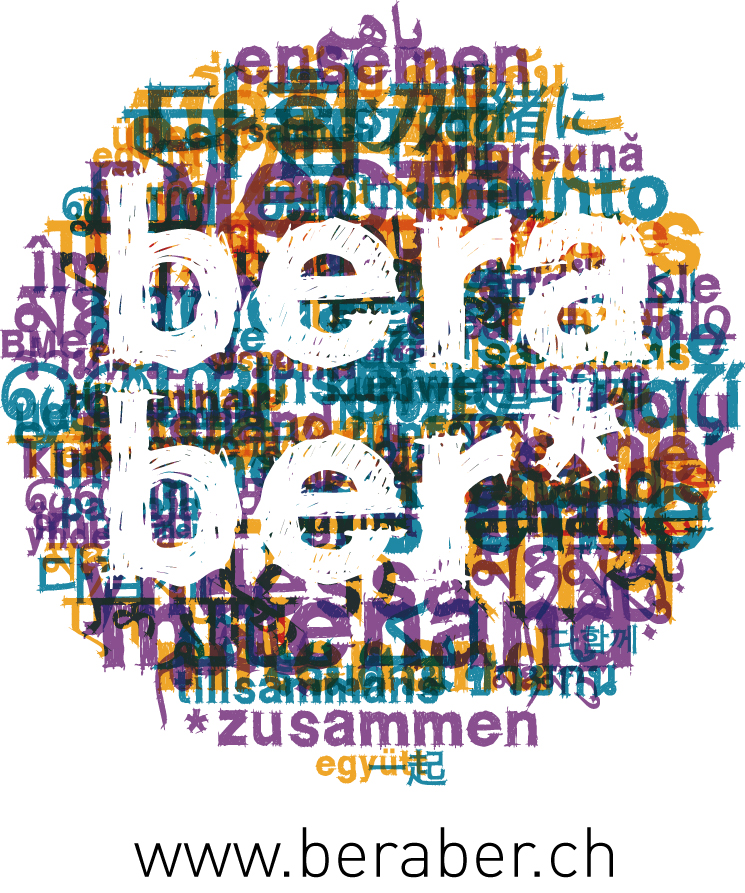 Monat:	_________________________________Lehrperson:	____________________________Personalien des KindesName:	__________________________________Vorname:	__________________________________Adresse:	_______________________________Nachhilfeunterricht__________________________          	Ort, Datum						___________________________	___________________________Unterschrift Eltern					Unterschrift LehrkraftDatumStundenSchülerInhhhhhhhTotalh